KARTA UCZESTNIKA Oświadczam*, że jestem autorem wykonanej samodzielnie pracy plastycznej udostępnionej przeze mnie Miejskiemu Ogrodowi Botanicznemu w Zabrzu w związku z organizacją konkursu plastycznego pt. „Wiosna z mojego okna”. Wyrażam zgodę* na nieodpłatne utrwalenie i publikowanie wykonanej samodzielnie pracy plastycznej (w formie fotograficznej i filmowej) przez Miejski Ogród Botaniczny w Zabrzu zgodnie z art. 81 ust. 1 ustawy o prawie autorskim i prawach pokrewnych z dnia 4 lutego 1994 r. (Dz.U. 2018 poz. 1191 z póz zm.) Jednocześnie oświadczam, że moja zgoda dotyczy fotografii i materiału filmowego przedstawiającego wykonaną samodzielnie pracę plastyczną, dokumentujących wszelkie formy mojego uczestnictwa w organizowanym Konkursie oraz, że rozpowszechnianie przez Miejski Ogród Botaniczny w Zabrzu wykonanej samodzielnie pracy plastycznej w formie fotografii i materiału filmowego może być realizowane bez ograniczeń czasowych za pośrednictwem strony internetowej, mediów społecznościowych oraz w materiałach tradycyjnych (ulotki, plakaty) i prasie. Mam również świadomość, że:wszelkie informacje o administratorze danych oraz o przysługującym mi prawach ochrony danych osobowych znajdują się na stronie internetowej organizatora konkursu www.mob.zabrze.pl w zakładce „DOKUMENTY”,podane dane osobowe będą przetwarzane nie dłużej niż jest to niezbędne do realizacji i rozliczenia konkursu plastycznego pt. „Wiosna z mojego okna”,   podanie danych jest dobrowolne, jednakże odmowa ich podania oraz brak zgody na publikację wykonanej samodzielnie pracy plastycznej jest równoznaczne z brakiem możliwości udziału w konkursie plastycznym 
pt. „Wiosna z mojego okna”.Miejscowość i data                                                                                                                    Podpis……………………………………………………….                                                                               ………………………………………………………. * W przypadku, gdy uczestnikiem Konkursu jest osoba nieletnia, powyższe oświadczenie i zgoda udzielane są w jej imieniu przez rodzica/opiekuna prawnego 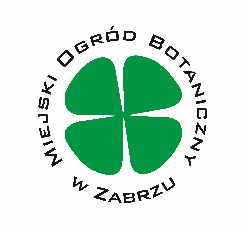 NAZWA KONKURSUKonkurs plastyczny „WIOSNA Z MOJEGO OKNA”IMIĘ I NAZWISKO UCZESTNIKAKATEGORIA WIEKOWA:-przedszkole- szkoła podstawowa kl. 1-3- szkoła podstawowa klasa 4-6- szkoła podstawowa kl. 7-8- szkoła ponadpodstawowa/dorosłyDANE KONTAKTOWE UCZESTNIKA/RODZICA/OPIEKUNA PRAWNEGOtel.:DANE KONTAKTOWE UCZESTNIKA/RODZICA/OPIEKUNA PRAWNEGOe-mail: